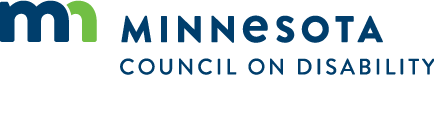 Meeting Minutes: Full CouncilDate: Wednesday, December 8, 2021
Location: 1600 University Avenue W., Suite 8 Saint Paul, MN 55104
As provided by MN Stat. 13D.021, the meeting was held electronicallyAttendanceCouncil MembersStaffDavid Dively, E.D.David FenleyLinda GremillionShannon HartwigTrevor TurnerChad MillerGuest – Erica Klein, MMBEx-Officio MembersScott Beutel, MDHRLisa Larges, SSBAnne Schulte, MDHLeslie Kerkhoff, DHSChris McVey, DEEDMeeting called to order at 2:02 pmAction: Motion to approve agenda by Dawn Bly, and seconded by Jen Foley, motion unanimously passed by roll call vote, with 9 in favor and 7 members absent.Action: Motion to approve August 11 and September 3, 2021 meeting minutes by Dawn Bly, and seconded by Jen Foley, motion unanimously passed by roll call vote, with 9 in favor and 7 members absent.Public policy for the 2022 session Trevor Turner provided a brief background to the group on areas of interest he will be focusing on.Action: Motion to approve the public policy priorities as presented was made by Trent Dilks, and seconded by Dawn Bly, motion unanimously passed by roll call vote, with 10 in favor and 6 members absent.Move to Closed SessionGroup discussion. Move to closed session to perform the Executive Director annual performance review.  Action: Motion to move into closed session for employee review was made by Brent Olson, and seconded by Dawn Bly, motion unanimously passed by roll call vote, with 10 in favor and 6 members absent.Return to open session at 3:13 pm. Summary provided by Nikki Villavicencio:In December 8th’s MCD full council meeting we went into closed session and discussed the Executive Director’s performance review. We discussed what to rate to give the ED, per our requirements. We agreed to release the information to the ED.Council Business – Committee appointmentsAppoint new member to a committee.Action: Motion to appoint Brent Olson to the External Relationships Committee was made by Hope Johnson and seconded by Jen Foley, motion unanimously passed by roll call vote, with 10 in favor, 1 unavailable and 5 members absent.Nomination/Recommendation for Chair seat for calendar year 2022Trent Dilks discussed with the group the responsibilities and duties of the Chair position; Nikki Villavicencio also provided information. Trent asked the group if members for nominations, which resulted in two candidates. Nikki Villavicencio and Andrew Christiansen.  The group took a poll of the members present and will move forward with the recommendation of Nikki Villavicencio to continue with the Council Chair position.Nominations for Vice-Chair for calendar year 2022The group held an election by roll call voice vote. Three members voiced their willingness to fill the position of Vice chair. The three members were Trent Dilks, Andy Christensen, and Dawn Bly. A voice vote by roll call was made by member present. The results were 8 votes for Andy Christensen, 2 for Trent Dilks, and zero for Dawn Bly. 10Review Governance Process Quadrant amendment to explicitly remove term limitsHope Johnson presented information to the group about Appointments, Term Durations, and Term Limits. Action: Motion was made by Brent Olson to move with the approved language indicating there are no term limits, it was seconded by Hope Johnson, motion unanimously passed by roll call vote, with 9 in favor 7 members absent.Public CommentNo public commentAdjourned 4:02 pmSubmitted By: Shannon HartwigCouncil MemberAttendanceDawn BlyPresent (unavailable for motion at 3:18 pm) Out at 3:38 pmNikki VillavicencioPresentTed StampPresentJen FoleyPresentLeigh LakePresent (joined at 3:13 pm)John FechterAbsentQuinn NystromAbsentJudy MoePresentAndy ChristensenPresentMyrna PetersonPresent (Joined at 2:23 pm - out at 3:13 pm)Hope JohnsonPresentDave JohnsonPresentTrent DilksPresentSaido AbdirashidAbsentBrent OlsonPresent